SRIJEDA, 22. 4. 2020.Hrvatski jezikČuvajte Zemlju na dlanuPoslušaj pjesmu Čuvajte Zemlju na dlanu. Odgovori na pitanja.https://hr.izzi.digital/DOS/104/633.html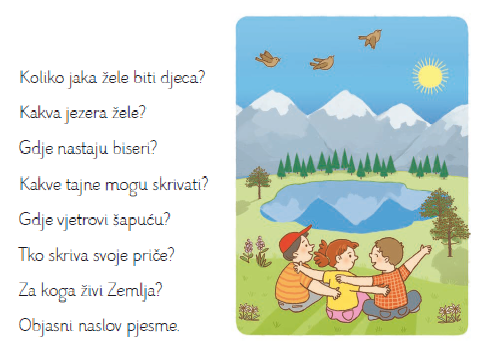 Prepiši u pisanku.ČUVAJTE ZEMLJU NA DLANUSAŠA VERONEK GERMADNIKPJESMAPRIRODU TREBAMO ČUVATI.NE BACAJ SMEĆE U PRIRODI!NE ZAGAĐUJ VODU!Nacrtaj tužnu, zagađenu rijeku i veselu, čistu šumu.